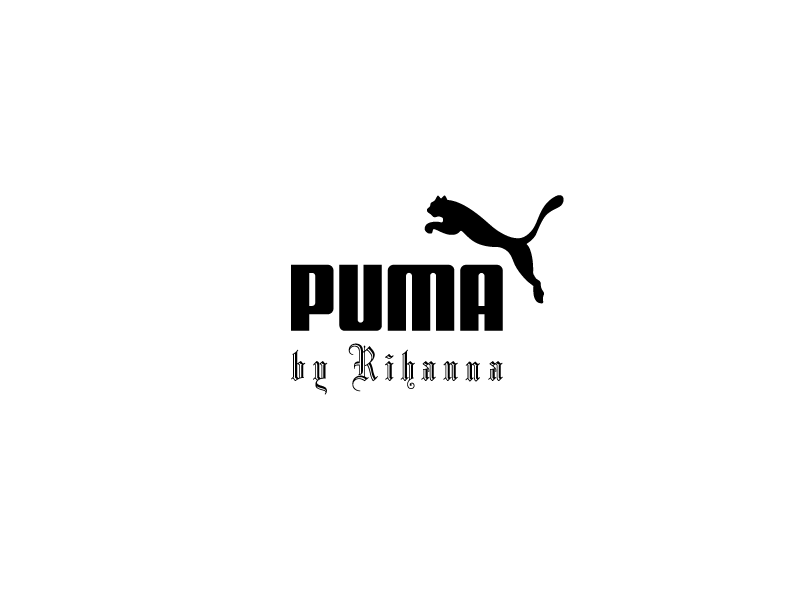 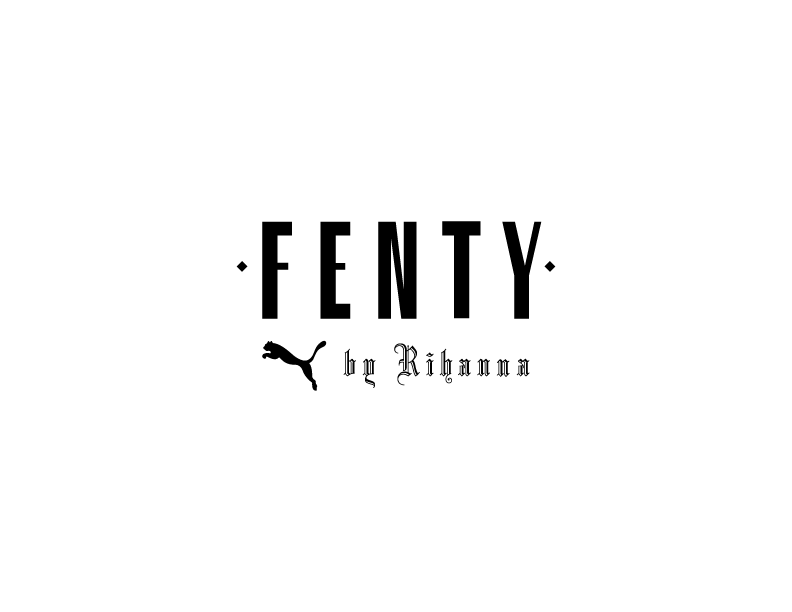 Nowa odsłona kolekcji Puma Fenty by RihannaPo długich miesiącach wyczekiwania futrzane klapki FENTY by Rihanna nareszcie są dostępne! Piosenkarka dała się ponieść wyobraźni łącząc ze sobą sportową klasykę 
i zabawną awangardę.Bazując na tradycyjnym modelu klapek Puma Leadcat, noszonych przez footballistów zaraz po meczach, Rihanna urozmaiciła je o pas przyjemnego, miękkiego futerka podszytego delikatną satyną. Wszystko po to by oddać luksusowy charakter nowego modelu. Klapki sygnowane na pięcie i wkładce logiem FENTY Puma by Rihanna, dostępne są w trzech kolorach: białym, czarnym i pudrowo różowym.Grono wiernych fanów na całym świecie dosłownie oszalało już na punkcie nowego modelu. Dyrektor Kreatywna Puma tworzyła je z myślą o niebywałym poczuciu komfortu i współczesnego stylu. Dzięki nim nie straszne są dalekie podróże i życie 
w ciągłym biegu. Rihanna przyznała, że docenia obuwie, które jest jednocześnie wygodne i proste, pozwalające tym samym wyglądać modnie i stylowo. Nowe futrzane klapki wyglądają świetnie zarówno w połączeniu ze skarpetkami jak i bosymi stopami. Dzięki swojej pomysłowej konstrukcji z całą pewnością okażą się hitem zbliżającego się lata!Futrzane klapki to jedynie początek kolejnych niespodzianek dla Puma zaprojektowanych przez artystkę. Już niebawem na rynku pojawi się kolejna edycja Puma Creeper by Rihanna.Buty dostępne są w salonach Puma, na Puma.com oraz w Worldbox i Runcolors.Cena: 329 PLN#FENTYXPUMA# ##Kontakt dla mediów:O marce Puma
Puma jest jedną z wiodących marek sportowych na świecie, zajmującą się projektowaniem, rozwijaniem, sprzedawaniem i promocją obuwia, odzieży i akcesoria sportowych. Od ponad 65 lat, PUMA stworzyła bogatą historię projektów i produktów dla najszybszych zawodników na świecie. Puma oferuje wydajność i produkty sportowe inspirowane stylem życia, w kategoriach takich jak: piłka nożna, bieganie, fitness, golf i sporty samochodowe. Stale angażuje się w ekscytującą współpracę z renomowanymi firmami projektowymi, takimi jak Alexander McQueen i Mihara Yasuhiro – przenosząc innowacyjne projekty i energiczny design do świata sportu. Grupa odzieżowa Puma skupia w swoim port folio marki takie jak: Puma, Cobra Golf, Dobotex oraz Brandon, dystrybuując swoje produkty do ponad 120 krajów, zatrudniając ponad 10 000 pracowników na całym świecie. Siedziba grupy odzieżowej Puma mieści się w Herzogenaurach w Niemczech.Anna OpończewskaKey Account ManagerAliganza Fashion Agency 
tel. +48 605286749; +48 692 495 212
e-mail: anna.oponczewska@aliganza.pl
www: aliganza.pl